Finnish Farrier Open Championships, 25.-27.8.2023 Avoimet kengitysseppien Suomenmestaruuskilpailut 25.-27.8.2023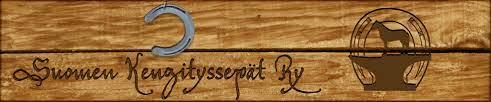 DIV 2Shoes for the competition/ Kilpailukengät DIV2Div 2 Deep seated & Fully fullered w masselotte clip 55minDiv 2 Atlas barshoe & surprice  55minDiv 2 semifinal hind foot + per Open-toe 60minDiv 2 speedforging 20minDiv 2 final shoeingJudges in div 1&2 Per Nilsson & Johannes Sandsten Atlason / Tuomarit Per Nilsson & Johannes Sandsten Atlason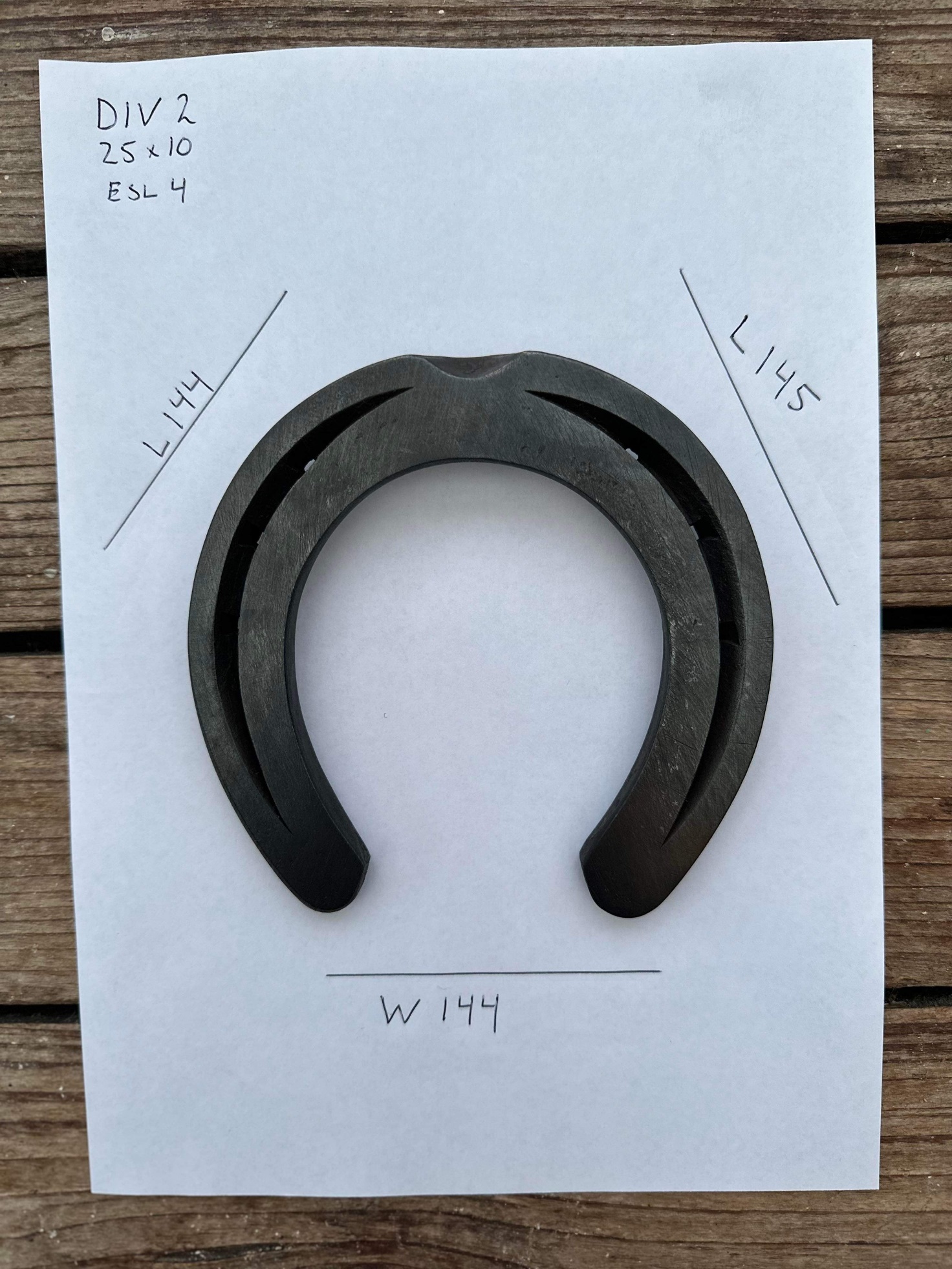 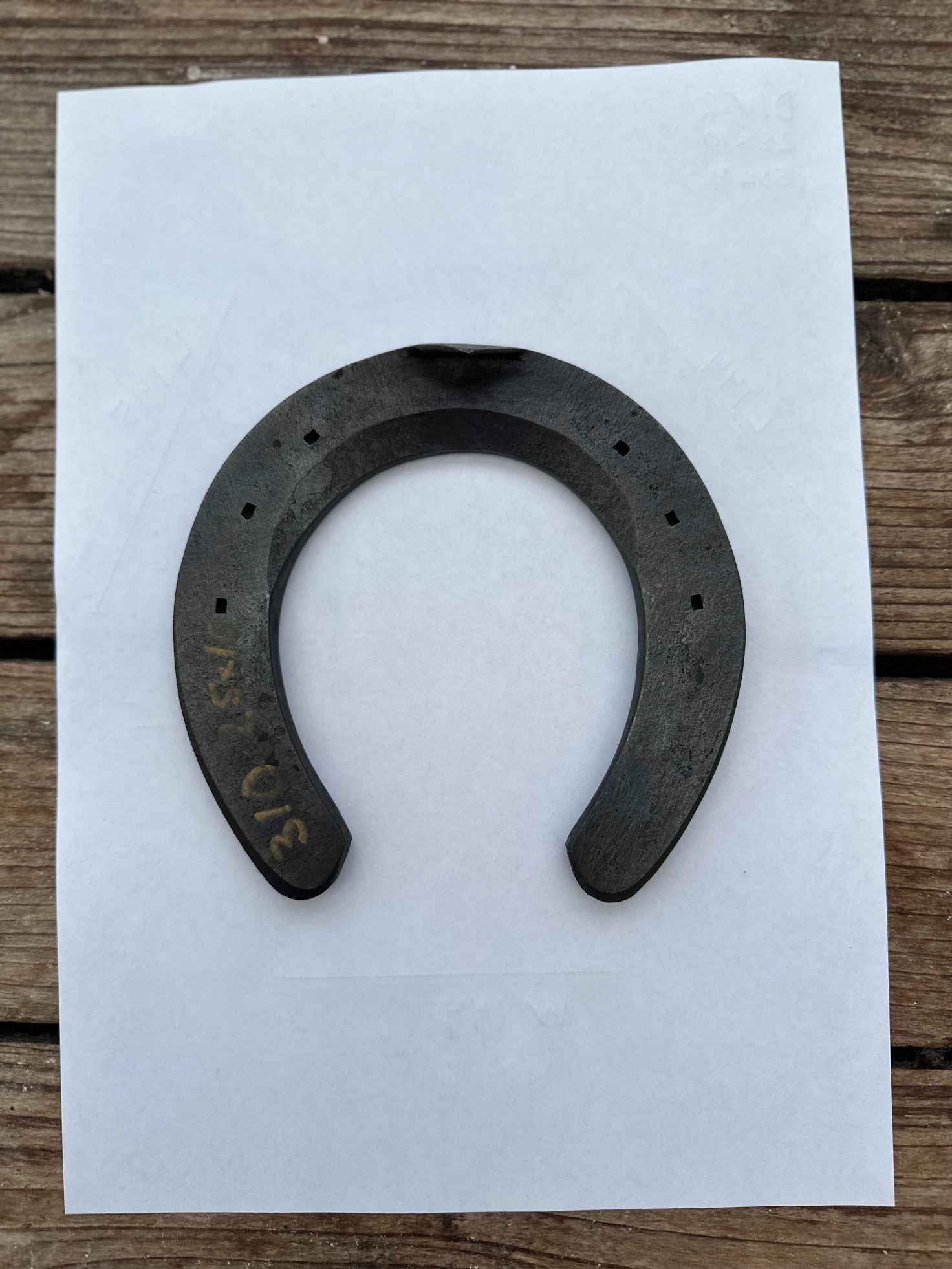 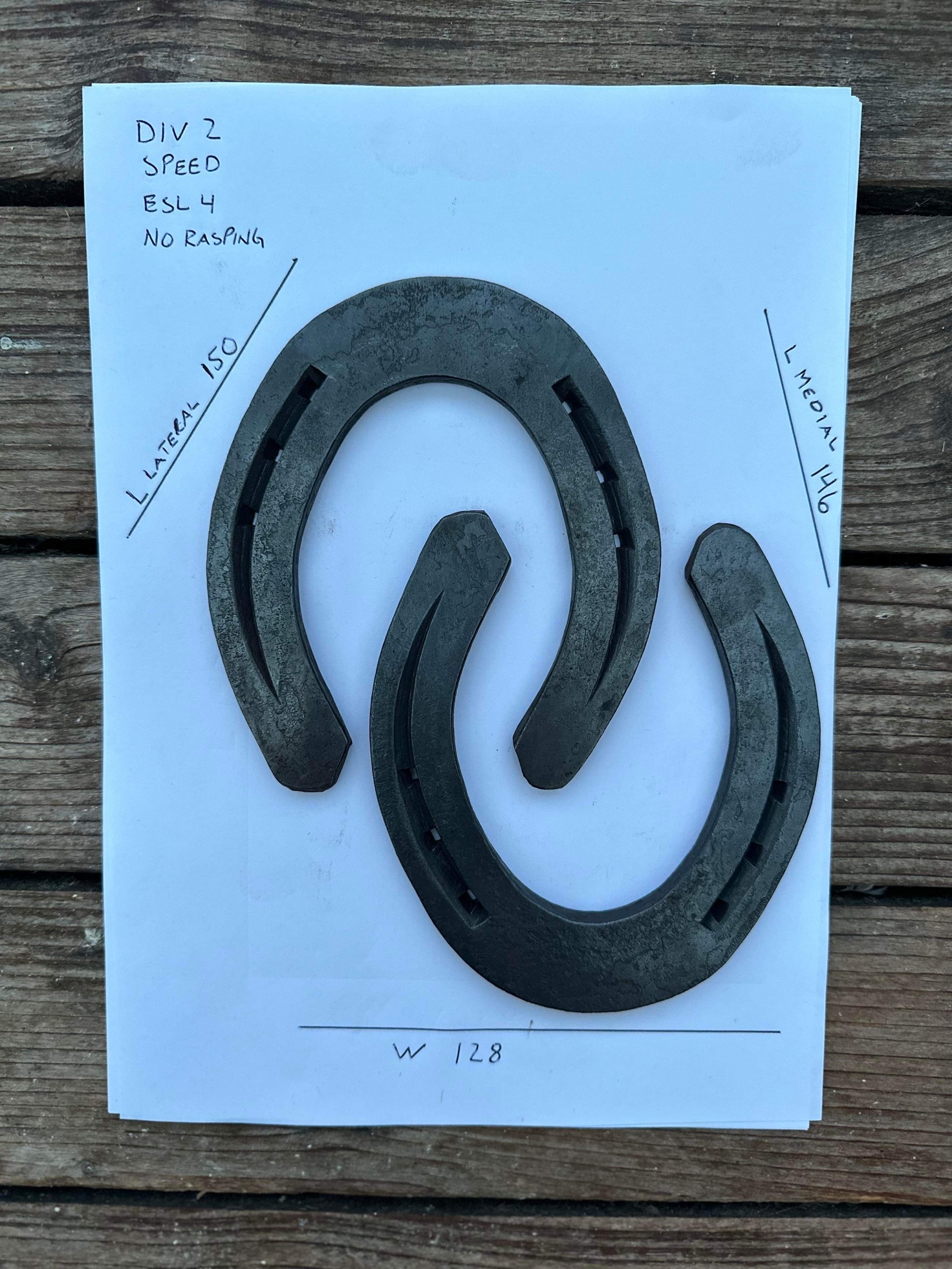 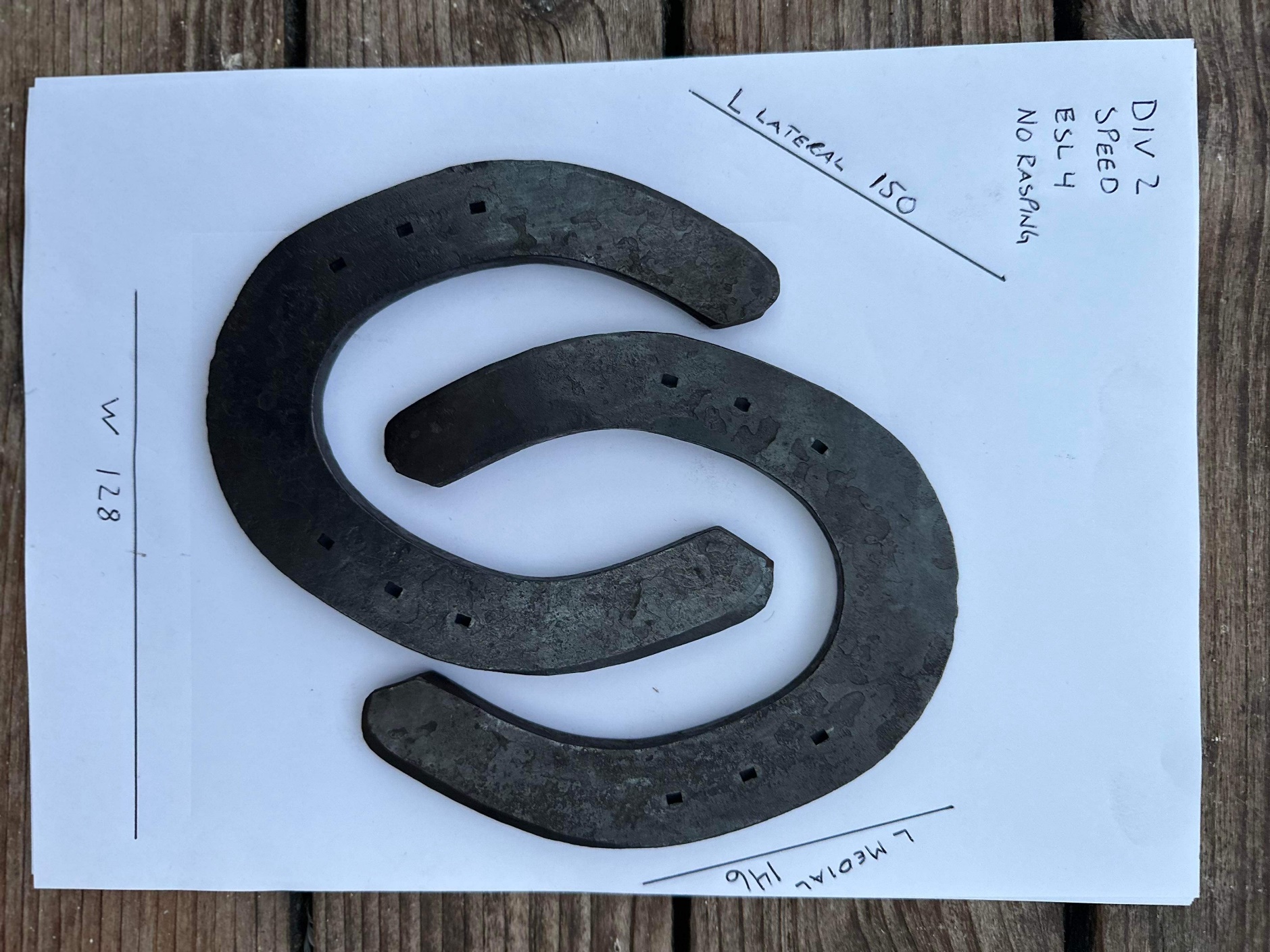 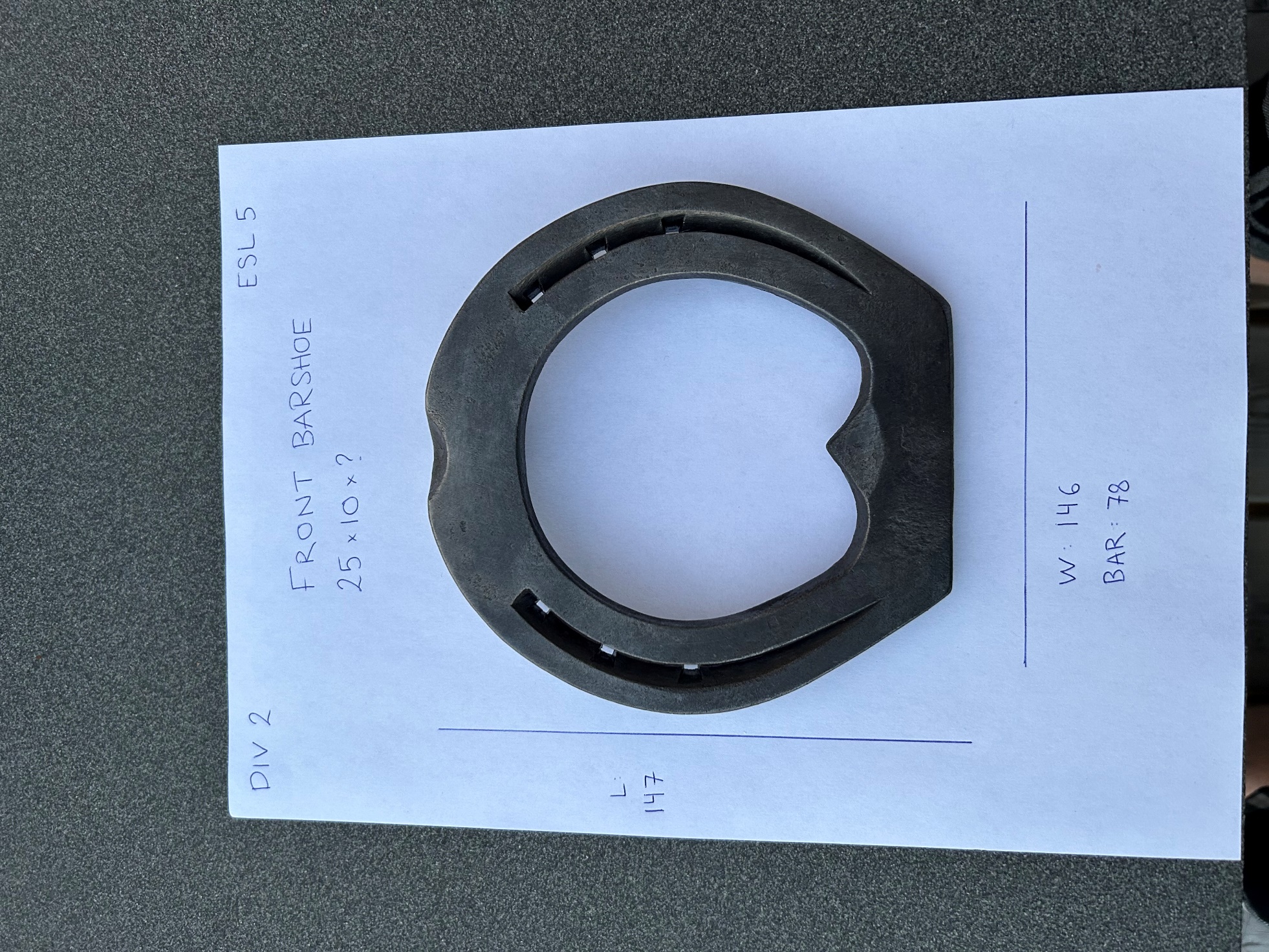 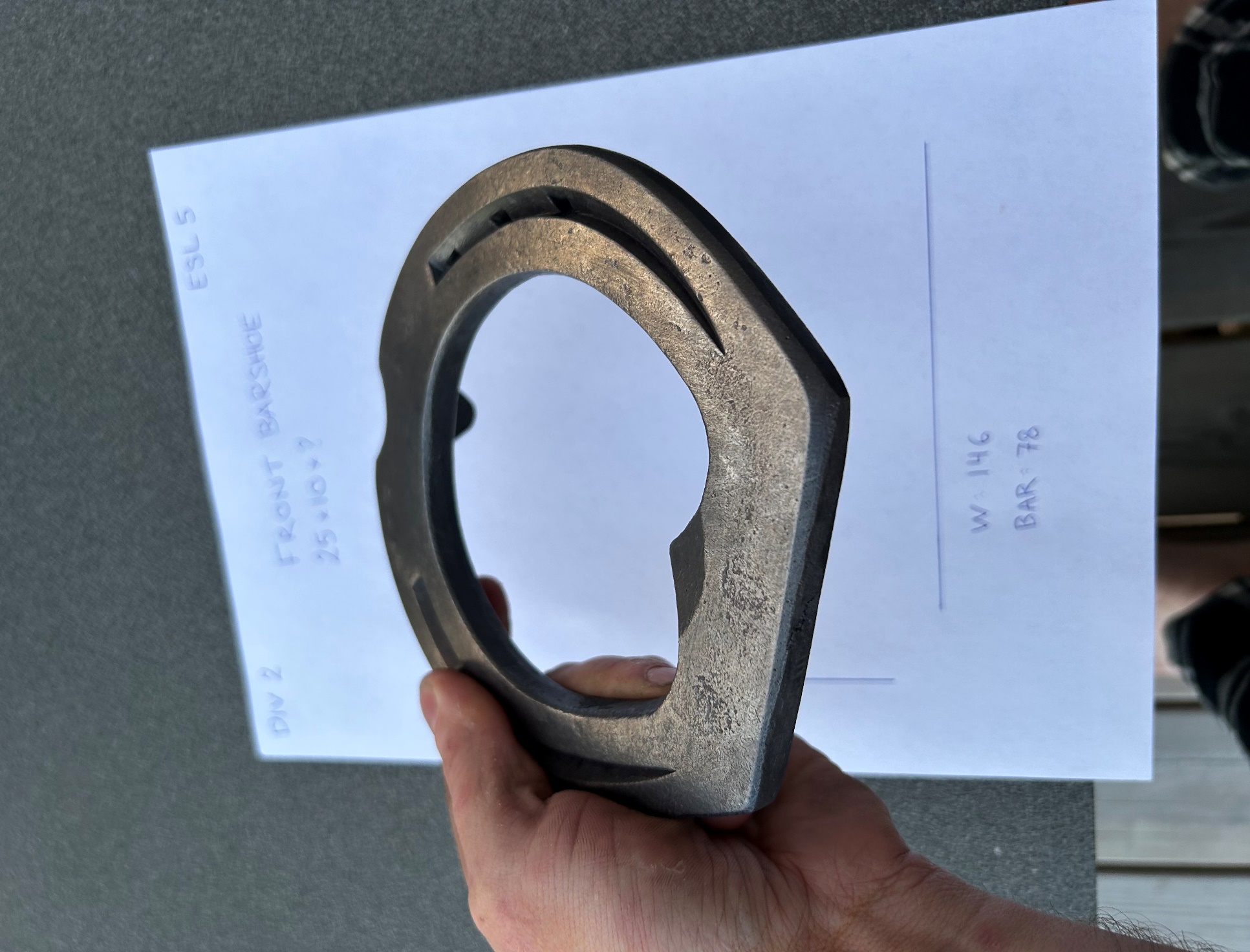 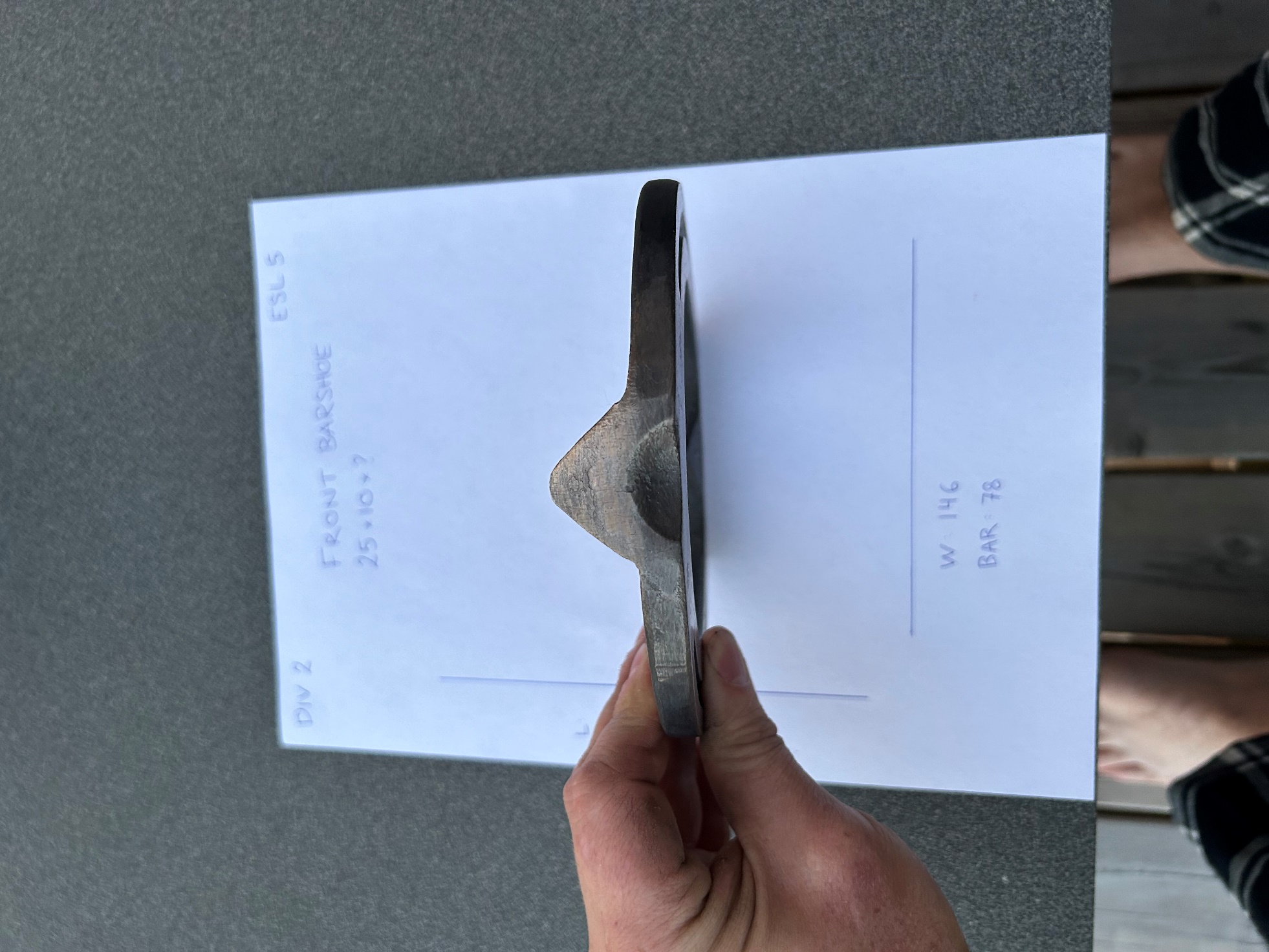 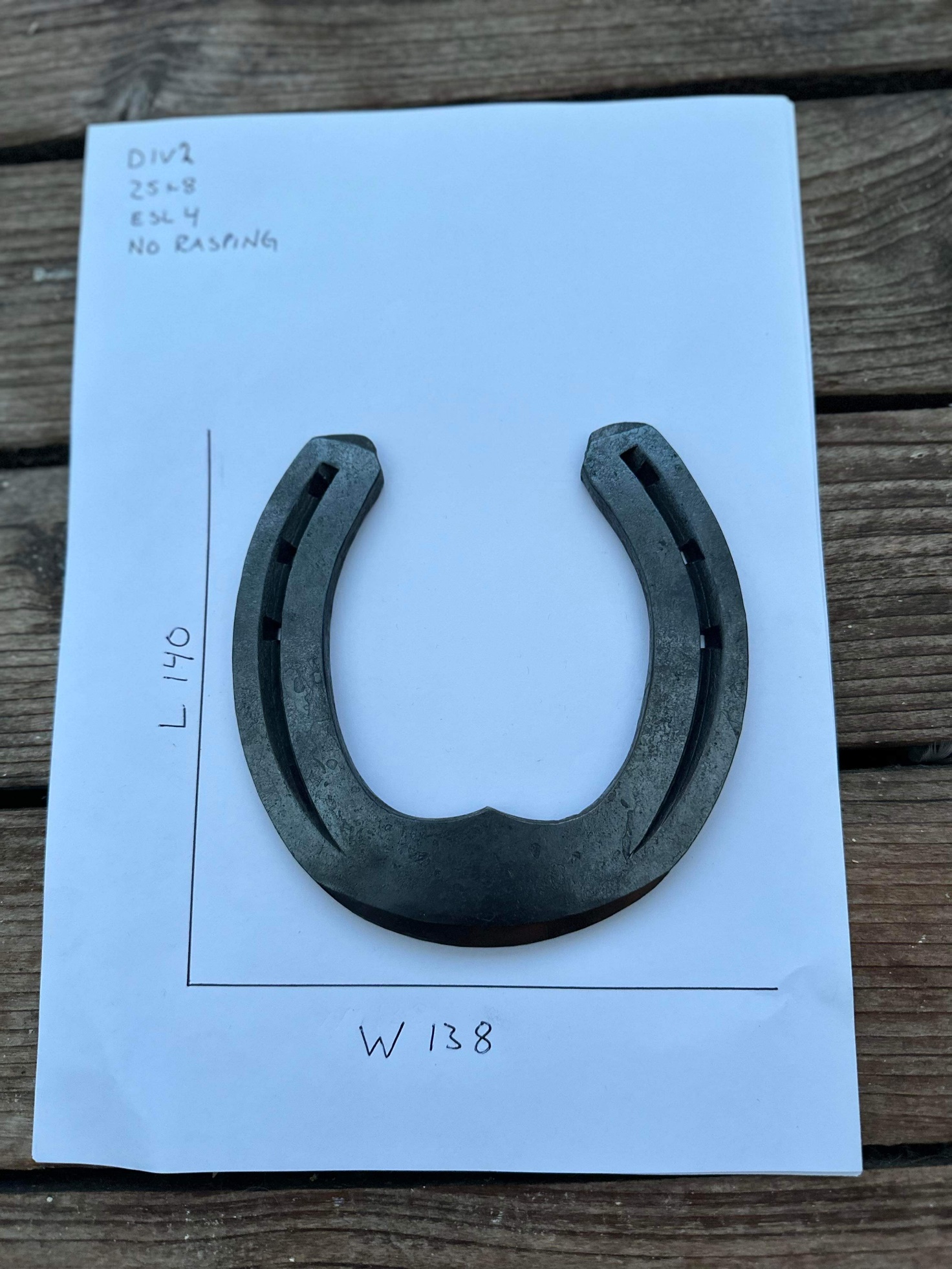 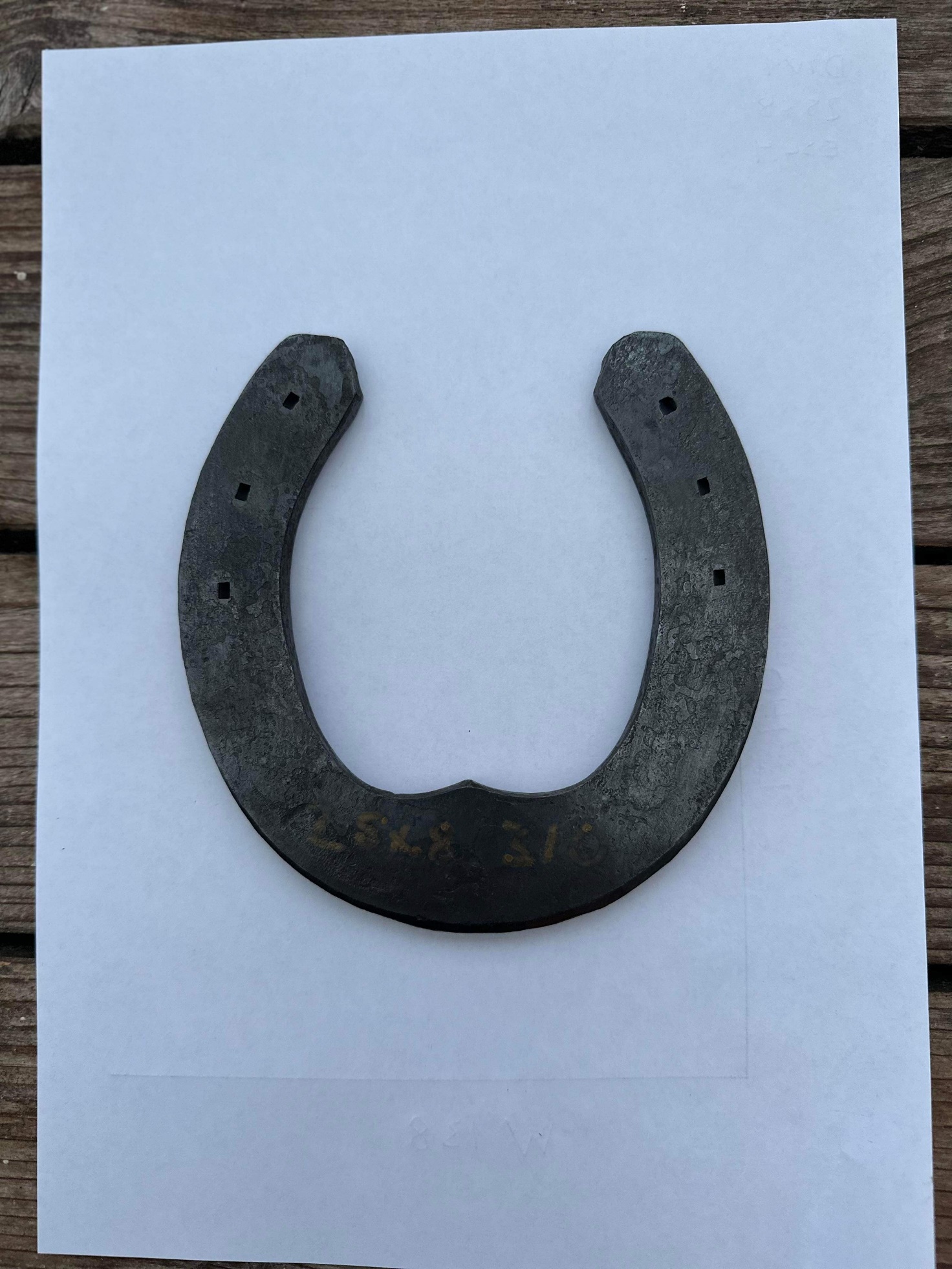 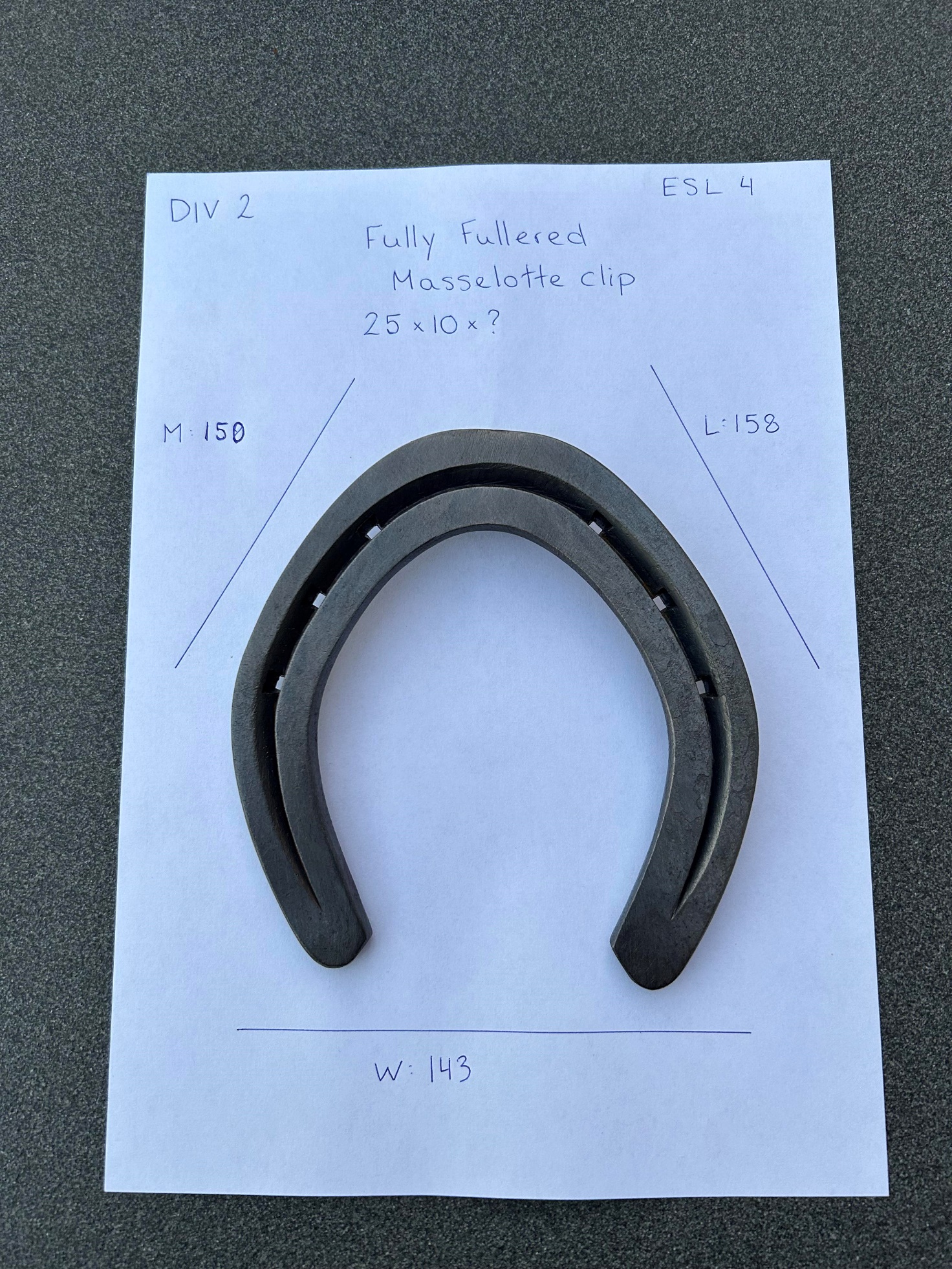 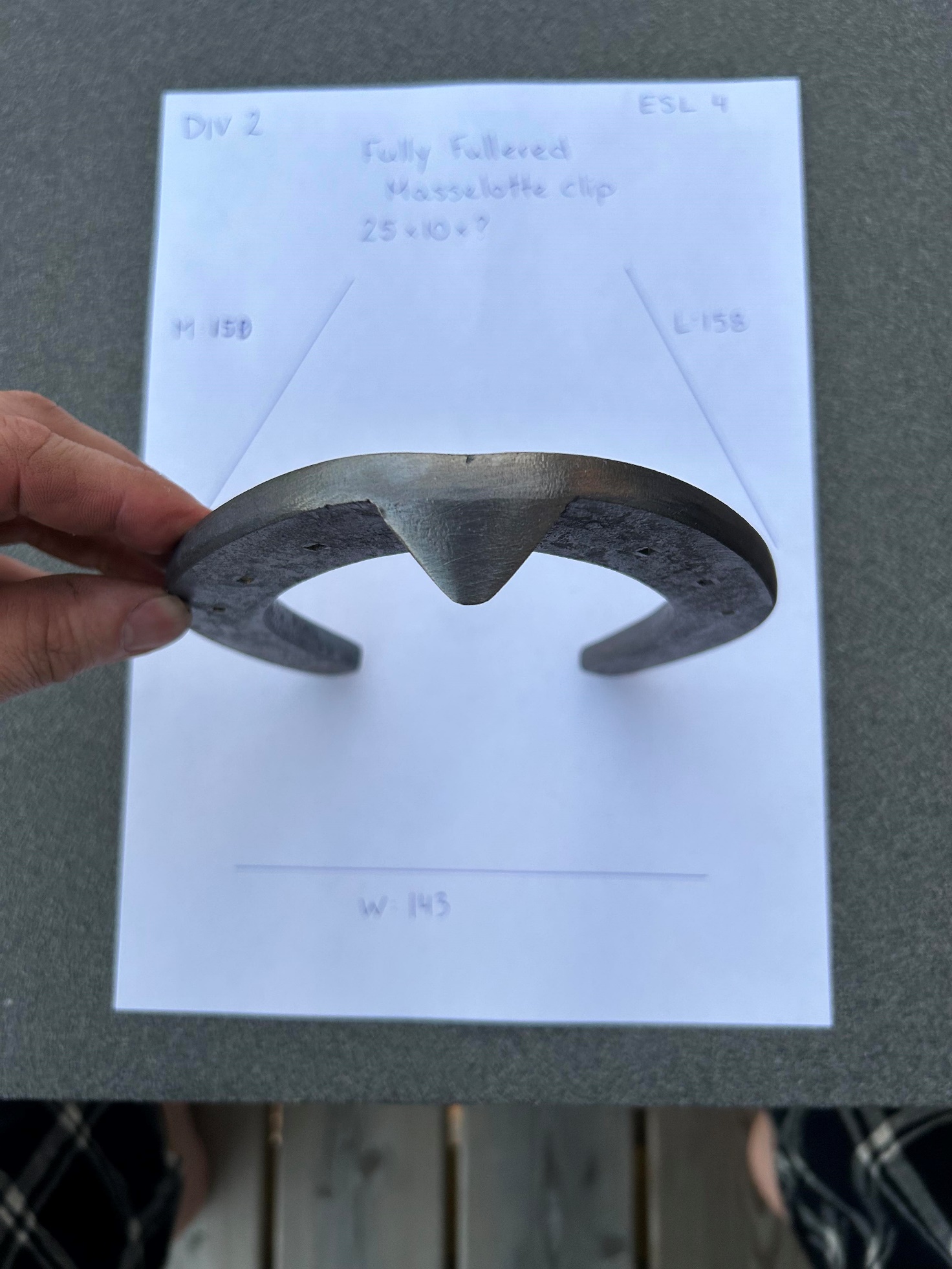 